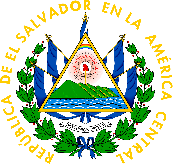 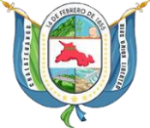 Nombre: Reunión con miembros de instituciones: PNC, VMT, TRANSITO, RUTA 125 Y ALCALDIA MUNICIPAL.Objetivo: Lograr un acuerdo para el reordenamiento del Centro Histórico.Dia: 18 de febrero de 2020.Ubicación:  Salón de la Municipalidad.Hora: 2.00pm.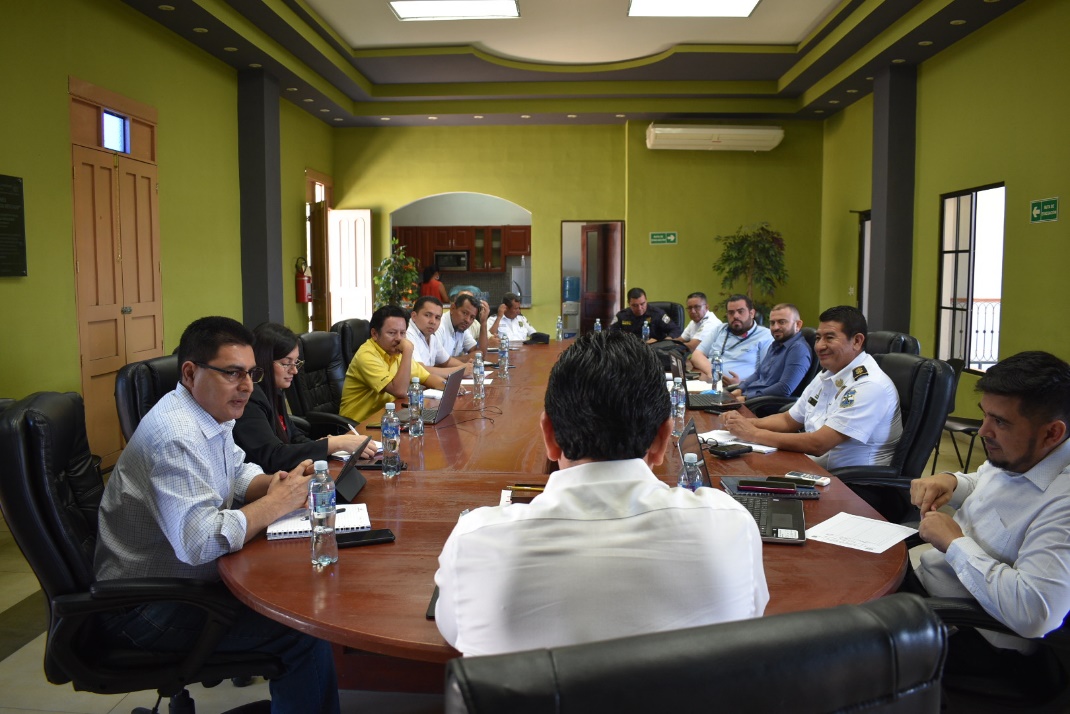 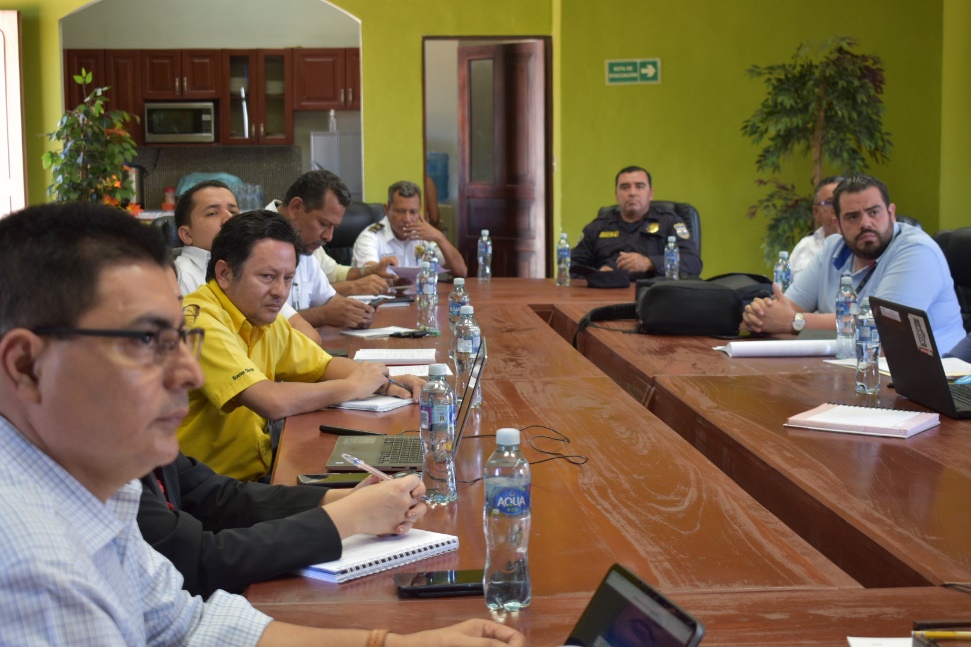 